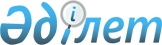 Есіл аудандық мәслихатының 2019 жылғы 19 ақпандағы № 45/2 "Есіл ауданының әлеуметтік көмек көрсетудің, оның мөлшерлерін белгілеудің және мұқтаж азаматтардың жекелеген санаттарының тізбесін айқындаудың қағидаларын бекіту туралы" шешіміне өзгерістер енгізу туралы
					
			Күшін жойған
			
			
		
					Ақмола облысы Есіл аудандық мәслихатының 2020 жылғы 3 наурыздағы № 65/2 шешімі. Ақмола облысының Әділет департаментінде 2020 жылғы 6 наурызда № 7711 болып тіркелді. Күші жойылды - Ақмола облысы Есіл аудандық мәслихатының 2023 жылғы 28 желтоқсандағы № 8С-13/4 шешімімен
      Ескерту. Күші жойылды - Ақмола облысы Есіл аудандық мәслихатының 28.12.2023 № 8С-13/4 (оның алғашқы ресми жарияланған күнінен кейін күнтізбелік он күн өткен соң қолданысқа енгізіледі) шешімімен.
      Қазақстан Республикасының 2001 жылғы 23 қаңтардағы "Қазақстан Республикасындағы жергілікті мемлекеттік басқару және өзін-өзі басқару туралы" Заңының 6 бабына, Қазақстан Республикасы Үкіметінің 2013 жылғы 21 мамырдағы № 504 "Әлеуметтік көмек көрсетудің, оның мөлшерлерін белгілеудің және мұқтаж азаматтардың жекелеген санаттарының тізбесін айқындаудың үлгілік қағидаларын бекіту туралы" қаулысына сәйкес, Есіл аудандық мәслихаты ШЕШІМ ҚАБЫЛДАДЫ:
      1. Есіл аудандық мәслихатының "Есіл ауданының әлеуметтік көмек көрсетудің, оның мөлшерлерін белгілеудің және мұқтаж азаматтардың жекелеген санаттарының тізбесін айқындаудың қағидаларын бекіту туралы" 2019 жылғы 19 ақпандағы № 45/2 (Нормативтік құқықтық актілерді мемлекеттік тіркеу тізілімінде № 7072 тіркелген, 2019 жылғы 28 ақпанда Қазақстан Республикасы нормативтік құқықтық актілерінің электрондық түрдегі эталондық бақылау банкінде жарияланған) шешіміне келесі өзгерістер енгізілсін:
      көрсетілген шешіммен бекітілген, Есіл ауданының әлеуметтік көмек көрсетудің, оның мөлшерлерін белгілеудің және мұқтаж азаматтардың жекелеген санаттарының тізбесін айқындаудың қағидаларында:
      11 тармақтың 2) тармақшасының 4 азат жолы жаңа редакцияда баяндалсын:
      "бас бостандығынан айыру орындарынан босатылған және пробация қызметінің есебінде тұратын адамдарға – 15 айлық есептік көрсеткіш мөлшерінде;";
      14 тармақ жаңа редакцияда баяндалсын:
      "14. Өмірлік қиын жағдай туындаған кезде әлеуметтік көмек алу үшін өтініш беруші өзінің немесе отбасының атынан уәкілетті органға немесе қала, кент, ауыл, ауылдық округтің әкіміне өтінішке қоса Үлгілік қағидаларға сәйкес құжаттарды ұсынады.".
      2. Осы шешім Ақмола облысының Әділет департаментінде мемлекеттік тіркелген күнінен бастап күшіне енеді және ресми жарияланған күнінен бастап қолданысқа енгізіледі.
      "КЕЛІСІЛДІ"
					© 2012. Қазақстан Республикасы Әділет министрлігінің «Қазақстан Республикасының Заңнама және құқықтық ақпарат институты» ШЖҚ РМК
				
      Сессия төрайымы

Л.Клименко

      Хатшысы

С.Агымбаева

      Есіл ауданының әкімдігі
